MøtereferatStyremøte 03.02.2021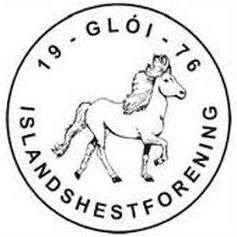 Dato: 03.02.2021Møteleder: Aurora BuanSted: Teams grunnet Covid-19Referent: Lillian U. MathisenTilstede: Aurora Buan, Lillian Uthus Mathisen, Ida-Kathrin Gjerstad Nerbøvik, Marte Finseraas, Gurli Meyer, Julie Meyer Nielsen, Torunn NordvikSendes til: alle i styretForfall: Postes på hjemmesiden.Sak nr.TekstAnsvar1Velkommen v/ leder Aurora Buan:Presentasjonsrunde mange nye fjes inn i styret. Tanker fremover Vanskelig å planlegge fremover grunnet Covid 19, ønsker å ha en fyldig terminliste/kalender for klubbens medlemmer og med 50/50 . En av de viktigste jobbene styret har nå er å finne en kasserer, dette må prioriteres. Må kalles inn til ekstraordinært årsmøte med 14 dagers varsel for å velge inn kasserer. Har per nå ingen kandidater til dette vervet.WR-Stevne Kontrakt mellom klubbene, styret stiller seg bak denne kontrakten. Aurora signerer kontrakten og oppretter en konto for klubben. Det ønskes en tredjeperson/revisor til å se over økonomien i forbindelse med stevnet.Klubbens medlemmer må stille opp på dugnad i forbindelse med stevnet. Forslag om å lage en dugnadsliste som kan legges ut på facebookForsikringer - IF og GjensidigeKlubben bør tegne en underslagsforsikring og annen relevant forsikring. Vi bør ha idrettslags-/klubbforsikring for hendelser når vi arrangerer stevner eller Rytterrepresentant til Nord-Trøndelag RytterkretsNina Ekle har sittet som representant. Ida sjekker med noen fra Nord-Trøndelag om å stille som representant OneNoteAurora har opprettet en OneNote for GLOI. Her vil hver komite få hver sin «fane»ABU2Sekretær v/ Lillian U. MathisenHar gått igjennom oppgavene med Malin, skrive referat fra møtene, få dette ut på hjemmesiden etter møtene Marte Aas Sæterhaug skal styre med hjemmesiden, Malin og Lillian tar et eget møte med Marte om dette. Årsmøtereferat og årsmøtepapirer til ekstraordinært årsmøte legges ut på hjemmesidenLUM3Økonomi (fung. Nina Ekle) - foreløpig ingen kasserer Ikke så mye som skjer frem mot ekstraordinært årsmøte 4. Mars, Nina tar seg evt bilag frem til ny kasserer er på plassBudsjett må vedtas før noe kan settes i gang4Kurskomite v/Ida-Kathrin Gjerstad NerbøvikGjennomgang av foreløpig kursplan for Q1/Q2. Prøver å fordele kurs og arrangement geografisk mellom Nord og Sør.Prøver å få til kurs med Stian Pedersen i Q3 og Q4. Vi må kartlegge behovet til medlemmene. Unge medlemmer har kanskje andre behov som er viktig å sørge for. Forslag om å lage en spørreundersøkelse for å kartlegge hva folk ønsker.Når det gjelder økonomi så er det vanskelig å budsjettere for kursene pga usikkerheten rundt om man får fylt opp kursene.Planer fremover:Kartlegge kursønsker hos medlemmer- lage spørreundersøkelsePrøve nye instruktørerLegge opp til sosialkveld i fmb kursUtarbeidelse av prosedyre for kurskomiteenEtablering av felles dokumentoppbevaringKursplan for Q3 og Q4IGNABU5Aktivitetskomite v/ Marte FinseraasSkal avholde et møte i aktivitetskomiteen om ikke så lenge og legge opp en «terminliste» når resten er spikretRekruttleir Turer til Nævervollen og Budalen var veldig populært Sosialdager på Lånke TravbaneDe som vil gå på kurs uten å ri selv må også ha et tilbud Klær – jobber med å få ordnet noe klær/merkevare for GloiForslag om å utarbeide plan for smittevern ved arrangement og stevnerMFILUM 6Sportskomite v/ Torunn NordvikHar hatt sitt første møte i sportskomiteen. Terminlisten er satt allerede, så ikke så mye å endre på. Fokuset i år ligger spesielt på å gjennomføre WR-stevnet i Stugudal sammen med Hlynur.Alle stevner i 2021 blir på Verdal. Stevnedatoer: 13.mars: Vinterstevne (C-stevne)24-25-april: Klubbmesterskap (C-stevne)19.-20.Juni: Sommerstevne (C-stevne) (vurderes avlyst grunnet WR stevne)25. september: Høststevne (C-stevne)Drive-in stevne vurderes for å evt kunne kvalifisere seg til WR-stevneMangler en stevnearena sør i Trøndelag, det jobbes med saken.Sportsfengur skal innføres som nytt program på stevner, tas ikke i bruk på første stevne (vinterstevne). Internett på stevner, vanskelig å et system som dekker en hel stevnearena. Ipader er innkjøpt.TNO7Ungdomskomite v/Julie Meyer NielsenØnsker å få laget en gruppe for de som er ungrytter/juniorØnsker å ha en fast instruktør å forholde seg til, møtes for arrangementFadderordning for unge medlemmerDugnad for å få inn penger til ungdomskomiteen, sjekke ut muligheterUngdomskomiteen må samarbeide med både aktivitetskomiteen og sportskomiteenJMN8Annet/DivNeste styremøte 17.02.21 kl 20, Teams, Gurli kaller inn